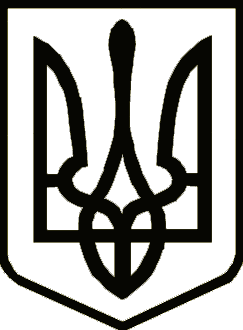 УкраїнаНОВОЗАВОДСЬКА   РАЙОННА  У  М. ЧЕРНІГОВІ  РАДАРОЗПОРЯДЖЕННЯВідповідно до частини 3 статті 65 Закону України “Про запобігання корупції”, керуючись статтею 55 Закону України “Про місцеве самоврядування в Україні”, Порядком проведення службового розслідування стосовно осіб, уповноважених на виконання функцій держави або місцевого самоврядування, затвердженим постановою Кабінету Міністрів України від 13 червня 2000 року № 950:  За поданням Чернігівської місцевої прокуратури від 01 листопада 2016 року № 10012 вих.-16, з метою виявлення причин та умов подання недостовірних відомостей в декларації про майно, доходи, витрати і зобов’язання фінансового характеру головним спеціалістом відділу з питань обслуговування інвалідів, ветеранів війни та праці управління праці та соціального захисту населення Новозаводської районної у м.Чернігові ради Змійок Любов’ю Омелянівною провести стосовно неї службове розслідування. Для проведення службового розслідування утворити комісію у складі:3. Службове розслідування стосовно Змійок Л.О. провести з  07 листопада 2016 року до 21 листопада 2016 року.4. Контроль за виконанням розпорядження залишаю за собою.Голова районної у місті ради	       О.А. Атрощенко04    листопада 2016 року      м.Чернігів	  		      №141-рМарчукІрина Петрівна-начальник управління праці та соціального захисту населення районної у місті ради, голова комісіїБондарІрина Віталіївна-начальник відділу з питань обслуговування інвалідів, ветеранів війни та праці управління праці та соціального захисту населення районної у місті радиКравецьГанна Миколаївна-головний спеціаліст по роботі з кадрами управління праці та соціального захисту населення районної у місті ради